目录        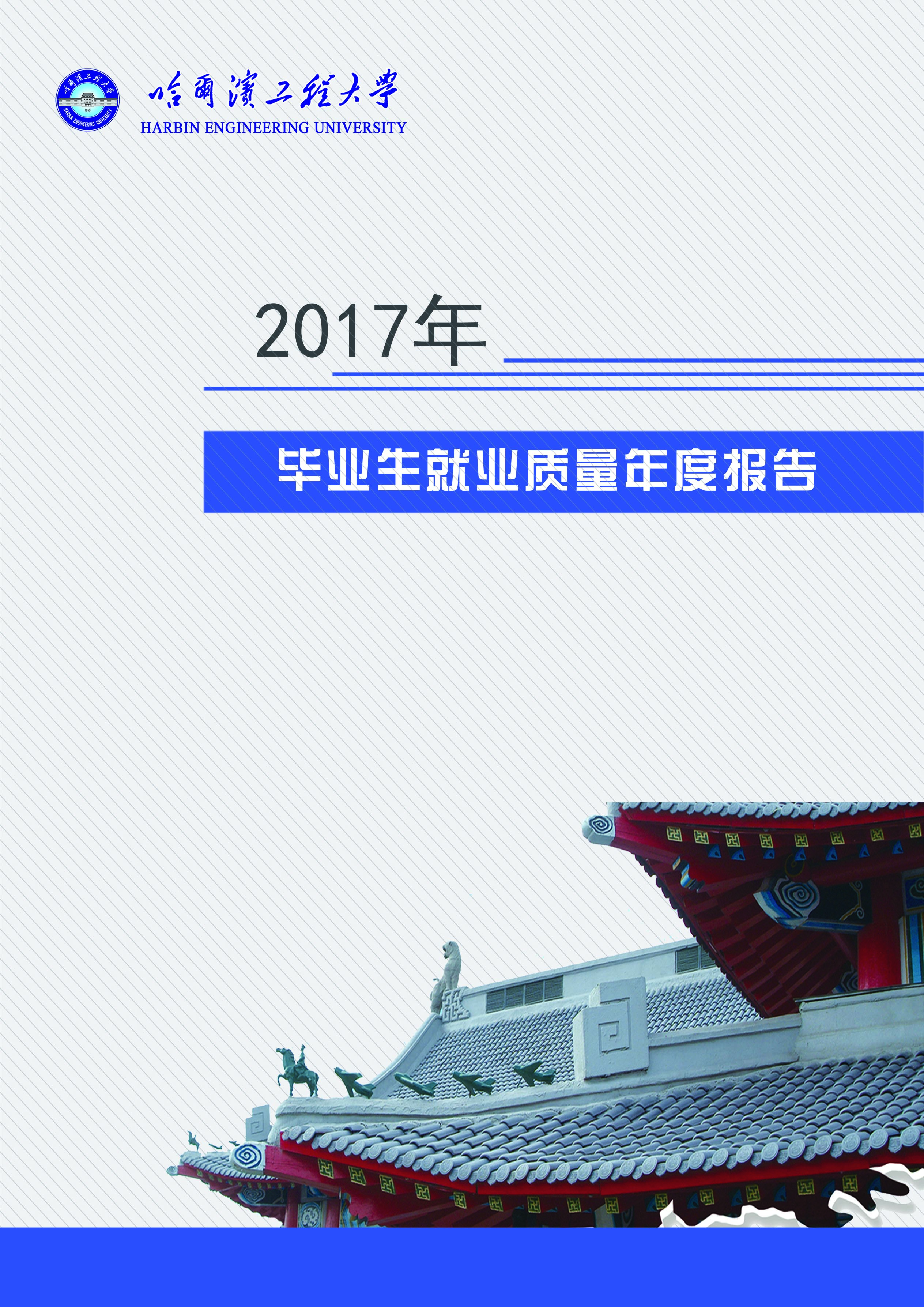 第一部分  2017届毕业生就业情况	1一、毕业生规模	1（一）按学历性别分布	1（二）按学历生源地分布	1二、就业结构	2（一）毕业去向	2（二）升学	5（三）单位性质流向	8（四）行业分布	9（五）单位地域分布	11（六）国防科技工业单位就业	13（七）世界及国内500强企业就业	14（八）签约10人以上单位	16（九）女生就业情况	18（十）学生干部就业情况	20（十一）贫困生就业情况	22（十二）未就业学生原因统计	23第二部分  2017届毕业生求职情况	25一、毕业生签约途径	25二、毕业生求职过程顺利程度	26三、毕业生签约与期望值匹配程度	26四、毕业生就业岗位与专业对口程度	27第三部分毕业生及用人单位满意度	28一、毕业生满意度	28（一）毕业生对签约单位满意度	28（二）毕业生对就业指导工作满意度	28（三）毕业生对就业工作总体满意度	29二、用人单位满意度	29（一）用人单位对影响求职因素打分情况	29（二）职业生涯规划的重要程度及评价	30（三）用人单位对职业能力期待程度	31（四）用人单位对我校毕业生职业能力满意度	31（五）用人单位对学校相关工作满意度	32（六）用人单位对我校毕业生综合素质评价	33（七）毕业生应聘不成功原因分析	34（八）用人单位希望我校毕业生提高技能方面	34（九）用人单位对我校应聘毕业生表现整体满意度如何	35（十）用人单位对学校的就业工作整体满意度	35（十一）用人单位评价符合学校人才培养特质	36（十二）用人单位对学校就业服务工作的意见和建议	36第四部分就业工作主要举措	37一、强化价值引领求精准	37二、加强信息传送求精准	37三、注重学生帮扶求精准	37四、就业质量牵引求精准	38五、供需双方对接求精准	38六、全员参与分工求精准	38附录1：2017届本科毕业生就业情况统计	39附录2：2017届毕业研究生就业情况统计	42本报告毕业生就业相关数据统计截止日期为2017年10月31日。第一部分  2017届毕业生就业情况一、毕业生规模2017届博士、硕士、本科毕业生共计5812人。（一）按学历性别分布2017届博士毕业生225人，硕士毕业生2041人，本科毕业生3546人。毕业生中，男生4207人，女生1605人，男女比例为2.6:1；其中博士毕业生男女比例为1.9:1，硕士毕业生男女比例为2:1，本科毕业生男女比例为3.19:1，详见表1-1。表1-1  按学历性别分布情况（二）按学历生源地分布2017届毕业生中，黑龙江省生源（1651人）最多，占毕业生总数的28.41%，其次是山东省生源（517人），比例为8.90%，详见表1-2。表1-2  按学历生源分布情况二、就业结构（一）毕业去向升学，是指进入国内研究生培养单位继续深造、出国（境）留学；就业，是指签订三方协议就业、灵活就业；灵活就业，是指未签订三方协议直接签订劳动合同、自由职业等。就业率，是指升学和就业毕业生数量之和占毕业生总数的比例；升学率，是指升学毕业生数量占毕业生总数的比例。1．按学历毕业去向2017届毕业生共计5812人，总体就业率为95.30%。其中博士毕业生225人，就业率为94.22%，硕士毕业生2041人，就业率为96.03%，毕业研究生合计2266人，研究生就业率为95.85%；本科毕业生3546人，就业率为94.95%，详见表1-3。表1-3  按学历毕业去向情况2．按性别毕业去向2017届毕业生中，男生4207人，就业率为96.20%，女生1605人，就业率为93.02%，详见表1-4。表1-4  按性别毕业去向情况3．按生源地毕业去向除广东、宁夏、西藏外，其他省级行政区生源的毕业生就业率均高于90%，详见表1-5。表1-5按生源地毕业去向情况（二）升学2017届毕业生升学人数为2118人，升学率为36.46%。其中博士升学16人，升学率为7.11%；硕士升学165人，升学率为8.08%；本科升学1937人，升学率为56.52%（不含国防学院）。本科生升入本校的844人，占本科生升学数的43.55%；升入985高校的700人，比例为36.12%；升入除本校外其他211高校（不含985）的88人，比例为4.54%；到研究院所继续深造的68人，比例为3.51%；升入其他非211高校27人，比例为1.39%；出国（境）留学211人，比例为10.89%。表1-6  毕业生升学情况国（境）内研究生培养单位接收我校毕业生10人以上的共计25家，合计1654人，占国内升学总数（1900人）的87.05%。其中升入本校人数最多（956人），比例为50.29%，其次是哈尔滨工业大学（196人），比例为10.31%，详见表1-7。表1-7  接收我校毕业生10人以上的研究生培养单位列表2017届毕业生出国（境）留学218人，出国（境）留学率为3.75%。赴澳大利亚留学的人数最多（67人），占出国（境）留学总人数的30.73%，其次是英国（51人），比例为23.39%，详见表1-8。表1-8  出国（境）留学国家分布情况录取我校2016届毕业生的国（境）外高校共104所，其中录取5人以上的国（境）外高校9所，共计录取94人，占出国（境）留学总数的43.12%。录取人数最多的是澳大利亚新南威尔士大学（25人），比例为11.47%，其次是澳大利亚悉尼大学（15人），比例为6.88%，详见表1-9。表1-9  出国（境）留学主要高校分布情况（三）单位性质流向博士单位性质主要为高等教育单位（占博士就业数的55.02%），其次是科研设计单位（22.49%）；硕士单位性质以国有企业（35.89%）为主，其次是私营企业（26.03%）；本科生主要集中在国有企业（40.58%），其次是私营企业（34.06%），如图1-1、图1-2、图1-3所示。图1-1博士生单位性质分布图图1-2硕士生单位性质分布图图1-3本科生单位性质分布图（四）行业分布2017届毕业生从事通信电子行业的最多（占就业数的25.14%），其次是航空航天（11.52%）和船舶海洋（8.94%）。从各学历行业分布看，博士主要集中在教育培训（占博士就业数的57.87%）、船舶海洋（11.68%）；硕士主要分布在通信电子行业（28.86%）、航空航天（15.60%）；本科以通信电子行业为主（22.74%），其次是建筑工程（8.89%）。详见表1-11。表1-11  按学历行业分布情况（五）单位地域分布2017届本科毕业生就业比例超过1%的城市共计16个，集中度为66.55%。就业比例最高的三个城市分别是哈尔滨、北京和上海。硕士毕业生就业比例超过1%的城市共计20个，集中度为78.50%。就业比例最高的三个城市分别是北京、哈尔滨和深圳。博士毕业生就业比例超过1%的城市共计23个，集中度为88.27%。就业比例最高的三个城市分别是哈尔滨、北京和武汉，详见表1-12、表1-13、表1-14。表1-12本科主要就业城市签约情况表表1-13硕士主要就业城市签约情况表表1-14博士主要就业城市签约情况表（六）国防科技工业单位就业国防科技工业单位包括，各军工集团及其所属单位（中国兵器工业集团、中国兵器装备集团、中国船舶工业集团、中国船舶重工集团、中国电子科技集团、中国航空工业集团、中国航天科工集团、中国航天科技集团、中国核工业集团、中国核工业建设集团，中国商用飞机有限责任公司、中国航空发动机集团有限公司）、中国工程物理研究院、国防科工局及其所属单位、工信部部属各高校、部分军品重点配置单位（中兴通讯股份有限公司、四川九洲电器集团有限责任公司、哈尔滨电机厂有限责任公司、哈尔滨汽轮机厂有限责任公司、哈尔滨锅炉厂有限责任公司等）、部队及所属单位。备注：中国航空发动机集团有限公司于2016年成立，是国务院批复设立的国有控股商业类军工集团公司，经营范围包括，军民用飞行器动力装置、第二动力装置、燃气轮机、航空发动机技术衍生等产品的设计、研制、生产、销售和售后服务；飞机、发动机、直升机及其他国防科技工业和民用领域先进材料的研制等。2017届毕业生在国防科技工业单位就业1247人，占毕业生就业数的36.46%，其中中国航空工业集团的就业比例最高（7.11%），详见表1-15。表1-15  国防科技工业单位就业情况（七）世界及国内500强企业就业世界500强企业名单采用《财富》2017年世界500强企业排名，中国500强企业名单采用中国企业联合会2017年中国500强企业排名。2017届毕业生中签约世界和中国500强的毕业生共计1649人，占毕业生就业数的48.22%，共涉及500强企业131家。其中，博士生500强企业就业56人，占博士生就业数的28.57%，涉及企业13家；硕士生500强企业就业944人，占研究生就业数的52.59%，涉及企业74家；本科生500强企业就业649人，比例为45.42%，涉及企业108家。表1-16  世界及国内500强企业就业情况接收我校毕业生人数最多的500强企业是中国航空工业集团公司（243人），占500强企业就业数的15.85%；其次是中国船舶重工集团公司（234人），比例为15.26%，签约5人以上的500强企业情况详见表1-17。表1-17  签约世界及国内500强企业（5人以上）情况列表（八）签约10人以上单位除部队单位外，接收我校2017届毕业生10人以上的单位共计37家，共计签约1792人，占毕业生就业数的比例为52.40%，详见表1-18。表1-18  签约10人以上单位（九）女生就业情况1．按学历毕业去向2017届女毕业生共计1605人，总体就业率为93.02%。其中博士毕业生77人，就业率为93.51%，硕士毕业生681人，就业率为93.54%，毕业研究生合计758人，研究生就业率为93.54%；本科毕业生847人，就业率为92.56%，详见表1-19。女生未就业原因统计见表1-26。表1-19按学历毕业去向情况（女）2.按就业地域分布2017届女毕业生就业单位分布于30个省级行政区，没有毕业生赴青海、香港、澳门及台湾就业。女生就业比例较高的省级行政区依次是黑龙江（占就业数的31.11%）、北京（11.59%）、广东（7.30%），详见表1-20。表1-20按学历就业单位地域分布情况（女）3.按单位性质流向2017届女毕业生私营企业就业比例最高（占就业数的39.71%），其次为国有企业（28.35%），详见表1-21。表1-21按学历单位性质流向情况（女）（十）学生干部就业情况1．按学历毕业去向2017届毕业生属于学生干部的共计1163人，总体就业率为97.59%。其中硕士毕业生163人，就业率为94.48%；本科毕业生1000人，就业率为98.10%，详见表1-22。表1-22按学历毕业去向情况（学生干部）学生干部中有28人未就业，其中有意向单位，等待签约的有7人，继续考公务员/考研/出国，暂不找工作的有19人，准备出国的1人，其它原因的有1人。2.按就业地域分布2017届毕业生中学生干部的就业单位分布于28个省级行政区，没有学生干部赴青海、西藏、云南、香港、澳门及台湾就业。学生干部就业比例较高的省级行政区依次是北京（占就业数的13.29%）、广东（11.71%）、黑龙江（11.49%），详见表1-23。表1-23按学历就业单位地域分布情况（学生干部）3.单位性质流向2017届学生干部毕业生国有企业就业比例最高（占就业数的41.89%），其次为私营企业（38.51%），详见表1-24。表1-24按学历单位性质流向情况（学生干部）（十一）贫困生就业情况1.贫困学生毕业去向2017届毕业贫困生（本科生）935人，就业人数为910人，就业率为97.33%。统计结果显示毕业去向为：继续攻读研究生547人，占贫困学生总数的58.50%，其中出国、出境9人，占贫困学生总数的0.96%；就业人数为363人，占贫困学生总数的38.82%；待就业人数为25人，占贫困学生总数的2.67%。在未就业的25人中，继续考公务员/考研/出国，暂不找工作的有18人，有意向单位，等待签约的有4人，准备出国的有1人，其它原因有2人。2.就业地域及单位性质流向就业贫困生中统计结果显示：15.98%的学生工作地点为黑龙江，11.29%的学生工作地点为广东，9.37%的学生工作地点为北京，7.44%的学生工作地点为上海，6.61%的学生工作地点为湖北，3.86%的学生工作地点为江苏，3.86%的学生工作地点为山东，41.60%的学生工作地点为其他省份。就业贫困生中统计结果显示，48.21%的贫困学生选择国有企业，33.33%的贫困学生私营企业，9.09%的贫困学生选择参军入伍，2.20%的贫困学生选择三资企业，7.16%的贫困学生选择其他行业。（十二）未就业学生原因统计1.按学历未就业原因统计2017届未就业学生有273人，未就业原因比例最高的是继续考公务员/考研/出国，暂不找工作（占未就业总数的62.87%），其次是有意向单位，等待签约（21.25%）。博士未就业原因主要是有意向单位，等待签约（占博士未就业总数的66.67%），硕士未就业原因主要是继续考公务员/考研/出国（49.38%），本科生未就业原因主要是要继续考公务员/考研/出国，暂不找工作（73.18%）。详见表1-25。表1-25按学历未就业原因统计2.按性别未就业原因统计2017届未就业学生有273人，男生161人，女生112人。男生未就业原因比例最高的是继续考公务员/考研/出国，暂不找工作（占未就业男生总数的60.00%）、其次是有意向单位，等待签约（24.22%）。女生未就业原因比例最高的是继续考公务员/考研/出国，暂不找工作（占未就业女生总数的66.96%），其次是有意向单位，等待签约（16.96%）详见表1-26。表1-26按性别未就业原因统计第二部分  2017届毕业生求职情况一、毕业生签约途径对我校2017届毕业生求职状况问卷调查结果显示，直接通过我校举办的招聘会的毕业生比例最高（82.7%），其次是通过学校提供的就业信息就业的（62.74%），其余依次是通过参加各类人才招聘网站就业（46.2%）、直接联系单位或在单位招聘网站上网投简历（33.08%）、通过其他招聘会（如各地市人才市场定期举办的招聘会等）（14.83%）、通过家长或其他社会关系（10.27%）、通过公务员、选调生等统一招聘考试（8.56%），如图2-1所示。图2-1  毕业生签约途径调查不同学历毕业生签约途径分布略有差别，研究生通过学校招聘会就业的比例（49.83%）与本科生（49.49%）基本持平，但是通过学校提供的就业信息就业的比例（28.03%）低于本科生（32.82%），研究生直接联系用人单位获得就业机会的比例（17.30%）较本科生高（11.54%），如图2-2所示。图2-2  不同学历毕业生签约途径分布二、毕业生求职过程顺利程度2017届毕业生绝大部分求职过程都比较顺利，毕业研究生求职过程非常不顺利的比例为3.46%，本科毕业生求职过程非常不顺利的比例为2.56%，如图2-3所示。图2-3  毕业生求职过程顺利程度三、毕业生签约与期望值匹配程度绝大部分毕业生签约单位都符合预期，研究生低于预期的比例为22.69%，本科生低于预期的比例为13.89%，如图2-4所示。图2-4  签约情况与期望值匹配度四、毕业生就业岗位与专业对口程度研究生就业岗位与专业对口度达到66.09%，相关度达到10.03%，就业岗位与专业完全不相关的比例为3.81%；本科生对口度为65.12%，相关度为16.67%，完全不相关的比例为10%，如图2-5所示。图2-5  就业岗位与专业对口度第三部分毕业生及用人单位满意度一、毕业生满意度（一）毕业生对签约单位满意度对我校2017届毕业生签约单位满意度调查结果显示，我校毕业生对签约单位满意度较高。对签约单位表示满意的研究生比例为75.63%，表示还可以的比例为21.43%，表示不满意的比例为2.94%；对签约情况表示满意的本科生比例为77.77%，表示还可以的比例为21.53%，表示不满意的比例为0.7%，如图3-1所示：图3-1  毕业生签约满意度（二）毕业生对就业指导工作满意度就业指导工作对毕业生就业起到一定帮助，我校毕业生对学校就业指导工作满意度高。研究生中认为有帮助的为90.66%，认为没有帮助的比例为9.34%；本科生中表示就业指导对就业有帮助的比例为85.90%，认为没有帮助的比例为14.10%，如图3-2所示：图3-2  毕业生对就业指导工作效果反馈（三）毕业生对就业工作总体满意度    调查结果显示，我校毕业生对就业工作总体持满意态度。 94 %以上的毕业生对就业工作表示满意。其中，研究生对就业工作表示满意的比例为93.43%；本科生对就业工作表示满意的比例为94.62%，如图3-3所示：图3-3  毕业生对就业工作总体满意度二、用人单位满意度（一）用人单位对影响求职因素打分情况对101家用人单位招聘人员调查结果显示，在求职过程中性格及学习成绩是较为重要的影响因素；而不太看中性别差异，一定程度上说明两性在求职中基本处于同等地位。如下图所示：图3-4影响求职因素情况注：影响程度计算方式。在问卷中，用人单位分别为以上各影响因素打分（打分范围为1--5分，分值越大代表越重要），然后根据各因素的所有企业打分情况分别取平均值得到。（二）职业生涯规划的重要程度及评价用人单位普遍认为职业生涯规划非常重要或比较重要，没有企业认为职业生涯规划非常不重要；并且认为我校毕业生普遍比较了解职业生涯规划，非常了解及比较了解的比重近80%。如下图所示：图3-5  职业生涯规划的重要程度及评价（三）用人单位对职业能力期待程度用人单位普遍认为学习能力是最重要的职业能力，其次是沟通表达、道德素质等。各项职业能力的综合得分如下图所示：图3-6  用人单位对职业能力期待程度注：此题为排序题，用人单位在以上各项能力中按重要程度由大到小依次选五项，各项能力的平均综合得分，得分越高表明越重要。计算方法为：选项平均综合得分＝（Σ 频数×权值）/本题填写人次权值由选项被排列的位置决定。例如有3个选项参与排序，那排在第一个位置的权值为3，第二个位置权值为2，第三个位置权值为1。例如一个题目共被填写12次，选项A被选中并排在第一位置2次，第二位置4次，第三位置6次，那选项A的平均综合得分＝（2×3＋4×2＋6×1）/12＝1.67分。（四）用人单位对我校毕业生职业能力满意度用人单位对我校毕业生整体持满意态度，说明我校毕业生整体能力较强，能较好的完成工作，没有用人单位对我校毕业生持非常不满意态度。如下图所示：图3-7 用人单位对我校毕业生职业能力满意度（五）用人单位对学校相关工作满意度98%的用人单位对学校人才培养工作满意度为非常满意或比较满意；97%的用人单位对学校整体水平满意度为非常满意或比较满意；93%的用人单位对学校招聘会配套服务满意度为非常满意或比较满意。如下图所示：图3-8 用人单位对我校相关工作满意度（六）用人单位对我校毕业生综合素质评价对学校毕业生在道德素质、敬业精神、创新精神、基础扎实、为人可靠、工作顶用、吃苦耐劳、学习能力、团队意识、应变能力、对企业文化认同、实践经验等多方面，用人单位对我校毕业生综合素质评价整体较高，没有单位选择差或非常差。如下图：图3-9 用人单位对我校毕业生综合素质评价（七）毕业生应聘不成功原因分析用人单位认为我校毕业生中应聘不成功的最大原因是自身定位不准确，要求过高导致；其次是其他原因中的专业不对口、经历与项目契合度不够等；然后是学习成绩、求职技巧等原因。如下图所示：图3-10 毕业生应聘不成功原因分析（八）用人单位希望我校毕业生提高技能方面在本次问卷中51.49%的用人单位希望我校毕业生提高职业规划能力，33.66%希望提高职业素养能力，11.88%选择应聘技巧。如图：图3-11用人单位希望我校毕业生提高技能情况（九）用人单位对我校应聘毕业生表现整体满意度如何用人单位对我校应聘毕业生整体满意度较高，无不满意情况。如下图：图3-11用人单位对我校毕业生整体满意度（十）用人单位对学校的就业工作整体满意度对我校就业工作整体满意度高，其中有一家用人单位选择不太满意，表示希望我校加强大型招聘会志愿者的培训；无非常不满意情况。如下图所示：图3-11用人单位对学校就业工作整体满意度（十一）用人单位评价符合学校人才培养特质对用人单位的走访、座谈和调查情况显示，用人单位对我校人才培养质量、毕业生综合素质给予了高度的肯定，符合我校“信念坚定、人格健全、乐于探索、务实笃行”的人才培养特质，如图所示：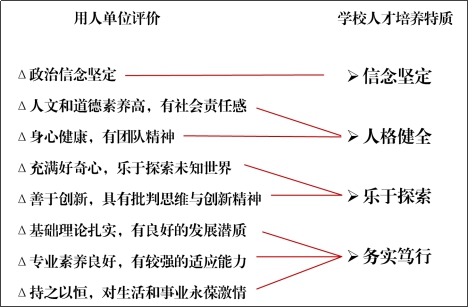 （十二）用人单位对学校就业服务工作的意见和建议用人单位希望我校加强学生们的爱国主义教育，增加对军工企业就业的引导，特别是对偏远地区的军工企业引导。并提出在择业方面加强学生的择业观和职业规划教育，帮助学生对于自身有着准确定位。提出增加学校与企业之间的互动，加强假期社会实习实践活动等建议。第四部分就业工作主要举措一、强化价值引领求精准在就业形势教育中引导学生将个人的理想与国家发展、民族振兴和社会需要紧密结合，鼓励优秀毕业生赴祖国、国防和人民最需要的地方建功立业。邀请船海核及相关领域优秀校友通过座谈、讲座等方式，引导毕业学生到国防领域就业。不断加强《大学生涯与职业发展》和《大学生就业指导》课程设计的前置引导作用，使学生明晰方向，合理规划适合自己的发展道路，帮助树立科学、持续、协调发展的长效就业观。二、加强信息传送求精准充分利用新媒体渠道和网络平台对就业需求进行搜集、分类等精细化处理后，通过就业网、就业官方微信公众号、就业官方微博等，及时、完整、准确地传递给所有学生，帮助学生了解需求、快捷方便地获取与自己需求相匹配的就业信息。定期走访用人单位，前移就业端口，丰富学生就业择业方式，创新毕业生营销策略，创造高端就业机会，学校今年召开1000余场招聘会，参会单位3000余家。三、注重学生帮扶求精准建立毕业生求职信息库，开展个性化指导和“一对一”帮扶。针对未就业毕业生实施“一人一册”动态跟踪，深入了解每一位学生的就业意愿和就业困难。每年举办船舶、核电、电子通信、航空航天、建筑工程、经管人文等专场求职经验分享会20次，邀请100余位已成功就业的毕业生分享经验。组织编写《就业工作指南》，为引导、促进学生成功就业提供全方位指导。四、就业质量牵引求精准不断丰富和完善就业质量考评体系，通过对近五年就业质量分析，及时调整就业指标，建立按学校学科主体领域、国家战略、升学出国、其他领域等进行分类的考评指标体系，使就业质量考评体系更加细化，更加利于指导开展毕业生就业工作。五、供需双方对接求精准前移就业端口，加强毕业生营销策略，丰富毕业生就业形式，探索高端定制就业，继续推进“校企俱乐部”、“暑期企业行”等校企合作模式，做好毕业生推荐，帮助学生深入了解企业核心价值、文化体系和人才理念，提升学生职业发展能力；于2017年1月成功举办了“聚焦一流人才培养，创新校企合作模式”校企合作研讨会，并签约成立了9家校企俱乐部。六、全员参与分工求精准以学校为主导、学院为主体、需求为导向、质量为牵引，构建了就业职能部门与学院分工负责，密切配合，全员参与，齐抓共管，统筹协调的就业工作体系。同时，根据市场发展变化规律及需要，设立行业就业工作小组，针对重点行业单位开展就业推进工作，支持与企业合作成立学生就业社团或企业俱乐部，合力形成质量高、指导有力的就业服务工作格局。附录1：2017届本科毕业生就业情况统计统计截止时间：2017年10月31日本统计表不包含国防学院（国防学院就业率100%）附录2：2017届毕业研究生就业情况统计统计截止时间：2017年10月31日哈尔滨工程大学编制2017年12月性别本科生毕业硕士生毕业博士生毕业总计男269913601484207女847681771605总计354620412255812生源地本科生毕业本科生毕业硕士生毕业硕士生毕业博士生毕业博士生毕业合计合计生源地人数比例人数比例人数比例人数比例黑龙江84523.83%69333.95%11350.22%165128.41%山东省2557.19%24712.10%156.67%5178.90%河南省2667.50%1989.70%146.22%4788.22%河北省2807.90%1336.52%94.00%4227.26%湖北省2136.01%934.56%73.11%3135.39%辽宁省2105.92%924.51%114.89%3135.39%吉林省1544.34%944.61%94.00%2574.42%湖南省1875.27%492.40%52.22%2414.15%安徽省1293.64%512.50%62.67%1863.20%山西省982.76%653.18%31.33%1662.86%江西省1103.10%361.76%00.00%1462.51%江苏省832.34%502.45%31.33%1362.34%四川省1062.99%271.32%20.89%1352.32%陕西省822.31%452.20%31.33%1302.24%内蒙古601.69%472.30%156.67%1222.10%重庆市892.51%160.78%10.44%1061.82%浙江省782.20%200.98%20.89%1001.72%新疆541.52%30.15%00.00%570.98%天津市310.87%140.69%10.44%460.79%北京市340.96%100.49%10.44%450.77%云南省300.85%60.29%00.00%360.62%广西250.71%60.29%00.00%310.53%福建省170.48%110.54%20.89%300.52%广东省230.65%70.34%00.00%300.52%宁夏230.65%40.20%10.44%280.48%贵州省160.45%70.34%00.00%230.40%甘肃省110.31%90.44%00.00%200.34%海南省130.37%50.24%00.00%180.31%上海市70.20%20.10%20.89%110.19%西藏110.31%00.00%00.00%110.19%青海省60.17%10.05%00.00%70.12%总计3546100.00%2041100.00%225100.00%5812100.00%毕业去向博士生毕业博士生毕业硕士生毕业硕士生毕业本科生毕业本科生毕业总计总计毕业去向人数比例人数比例人数比例人数比例签就业协议形式就业19385.78%170083.29%128636.27%317954.70%升学156.67%1597.79%172748.70%190132.71%出国、出境10.44%60.29%2115.95%2183.75%自主创业10.44%432.11%902.54%1342.31%灵活就业10.44%140.69%330.93%480.83%签劳动合同形式就业10.44%381.86%200.56%591.02%待就业135.78%813.97%1795.05%2734.70%总计225100.00%2041100.00%3546100.00%5812100.00%就业率94.22%94.22%96.03%96.03%94.95%94.95%95.30%95.30%毕业去向男男女女总计总计毕业去向人数比例人数比例人数比例签就业协议形式就业238656.71%79349.41%317954.70%升学138832.99%51331.96%190132.71%出国、出境1283.04%905.61%2183.75%自主创业882.09%462.87%1342.31%灵活就业283.14%201.81%480.83%签劳动合同形式就业280.67%311.93%591.02%待就业1613.83%1126.98%2734.70%总计4207100.00%1605100.00%5812100.00%就业率96.20%96.20%93.02%93.02%95.30%95.30%生源地签就业协议形式就业升学出国出境灵活就业自主创业签劳动合同形式就业待就业总计就业率福建省18101010030100.00%贵州省1740110023100.00%青海省70000007100.00%河南省27816864135447899.16%四川省69571051213598.52%北京市319301014597.78%陕西省82383130313097.69%河北省20718083681042297.63%云南省2110103013697.22%重庆市61361131310697.17%山东省3191521251151551797.10%吉林省1478111442825796.89%安徽省90834120618696.77%湖北省15213085611131396.49%江苏省67518320513696.32%江西省72582161614695.89%辽宁省18793122421331395.85%山西省81642281816695.18%甘肃省172000012095.00%浙江省41447030510095.00%海南省143000011894.44%湖南省12287102511424194.19%广西17721223193.55%天津市2813100134693.48%黑龙江省885462103114426120165192.73%内蒙古792721031012291.80%新疆3710301155791.23%上海市52200021190.91%广东省1011500043086.67%宁夏177000042885.71%西藏32000061145.45%总计317919012184813459273581295.30%分类本科生毕业本科生毕业硕士生毕业硕士生毕业博士生毕业博士生毕业总计总计分类人数百分比人数百分比人数百分比人数百分比211884.54%31.82%00.00%914.30%98570036.12%4728.48%743.75%75335.57%出国、出境21110.89%63.64%16.25%21810.30%哈尔滨工程大学84343.55%10764.85%637.50%95745.21%科研院所683.51%10.61%16.25%693.26%其他院校271.39%10.61%16.25%291.37%总计1937100.00%165100.00%16100.00%2118100.00%序号研究生培养单位名称博士硕士本科合计比例1哈尔滨工程大学510784395550.26%2哈尔滨工业大学11418119610.32%3大连理工大学0250522.74%4上海交通大学0447512.69%5北京航空航天大学0341442.32%6西北工业大学0136371.95%7中国科学技术大学0128291.53%8北京理工大学1226291.53%9天津大学0126271.42%10华中科技大学0025251.32%11中国科学院大学0123241.26%12电子科技大学0122231.21%13东南大学0320231.21%14西安交通大学0113140.74%15湖南大学0212140.74%16浙江大学0112130.68%17哈尔滨工业大学(深圳)0013130.68%18清华大学0210120.63%19东北师范大学0012120.63%20吉林大学218110.58%21北京邮电大学0010100.53%22四川大学0010100.53%23武汉大学019100.53%24华南理工大学307100.53%25厦门大学019100.53%总计1515917271900100.00%国家本科生毕业硕士生毕业博士生毕业总计总计国家本科生毕业硕士生毕业博士生毕业人数百分比澳大利亚65206730.73%英国51005123.39%美国30013114.22%德国1510167.34%香港1100115.05%俄罗斯90094.13%日本71083.67%法国51062.75%新加坡50052.29%爱尔兰30031.38%丹麦11020.92%荷兰20020.92%加拿大10010.46%马来西亚10010.46%挪威10010.46%瑞典10010.46%台湾10010.46%西班牙10010.46%新西兰10010.46%总计21160218100.00%序号学校名称国家/地区本科硕士博士总计比例1澳大利亚新南威尔士大学澳大利亚25002511.47%2澳大利亚悉尼大学澳大利亚1500156.88%3英国格拉斯哥大学英国1300135.96%4俄罗斯圣彼得堡国立海洋技术大学俄罗斯90094.13%5澳大利亚墨尔本大学澳大利亚70073.21%6香港科技大学香港70073.21%7英国伯明翰大学英国60062.75%8英国曼彻斯特大学英国60062.75%9新加坡南洋理工大学新加坡50052.29%总计总计总计21161218100%行业分布博士博士硕士硕士本科本科总计总计行业分布人数比例人数比例人数比例人数人数通信电子178.63%51828.86%32522.74%86025.14%航空航天157.61%28015.60%996.93%39411.52%船舶海洋2311.68%1659.19%1188.26%3068.94%教育培训11457.87%834.62%443.08%2417.04%IT软件42.03%1216.74%765.32%2015.88%部队警备10.51%402.23%1278.89%1684.91%建筑工程00.00%271.50%1278.89%1544.50%电力能源31.52%563.12%664.62%1253.65%核电技术21.02%482.67%714.97%1213.54%机械工程42.03%583.23%573.99%1193.48%车辆制造10.51%713.96%382.66%1103.22%金融保险00.00%643.57%453.15%1093.19%公共管理、社会保障和社会组织42.03%703.90%171.19%912.66%交通运输、仓储和邮政业00.00%251.39%352.45%601.75%冶金化工10.51%321.78%221.54%551.61%其他行业00.00%70.39%332.31%401.17%兵器工业10.51%170.95%151.05%330.96%批发和零售业10.51%130.72%171.19%310.91%科学研究和技术服务业10.51%241.34%30.21%280.82%文化、体育和娱乐业00.00%90.50%191.33%280.82%党政机关31.52%140.78%90.63%260.76%房地产业00.00%110.61%100.70%210.61%水利、环境和公共设施管理业00.00%110.61%70.49%180.53%卫生和社会工作00.00%80.45%70.49%150.44%租赁和商业服务业00.00%20.11%130.91%150.44%石油工业21.02%80.45%30.21%130.38%法律咨询00.00%50.28%70.49%120.35%住宿和餐饮业00.00%30.17%80.56%110.32%居民服务、修理和其他服务业00.00%20.11%70.49%90.26%农、林、牧、渔业00.00%30.17%40.28%70.20%合计196100.00%1795100.00%1429100.00%3420100.00%序号工作城市本科人数比例1黑龙江省哈尔滨市28620.01%2北京市1158.05%3上海市1017.07%4广东省深圳市986.86%5湖北省武汉市765.32%6广东省广州市503.50%7天津市332.31%8山东省青岛市292.03%9辽宁省沈阳市251.75%10陕西省西安市251.75%11辽宁省大连市251.75%12浙江省杭州市201.40%13四川省成都市191.33%14重庆市171.19%15广东省佛山市171.19%16江西省南昌市151.05%总计总计142966.55%序号工作城市硕士人数比例1北京市26514.76%2黑龙江省哈尔滨市25113.98%3广东省深圳市1387.69%4上海市1186.57%5江苏省南京市774.29%6山东省青岛市724.01%7四川省成都市623.45%8辽宁省沈阳市553.06%9浙江省杭州市543.01%10天津市472.62%11湖北省武汉市452.51%12陕西省西安市402.23%13吉林省长春市311.73%14江苏省无锡市291.62%15安徽省合肥市251.39%16广东省广州市241.34%17河南省洛阳市201.11%18江苏省苏州市191.06%19山东省济南市191.06%20辽宁省大连市181.00%总计总计179578.50%序号工作城市博士人数比例1黑龙江省哈尔滨市8241.84%2北京市178.67%3湖北省武汉市84.08%4浙江省杭州市73.57%5上海市52.55%6辽宁省大连市52.55%7江苏省南京市52.55%8广东省深圳市42.04%9天津市42.04%10江苏省镇江市42.04%11山东省青岛市31.53%12四川省成都市31.53%13安徽省合肥市31.53%14河南省洛阳市31.53%15黑龙江省齐齐哈尔市31.53%16黑龙江省大庆市31.53%17辽宁省沈阳市21.02%18陕西省西安市21.02%19重庆市21.02%20江苏省无锡市21.02%21四川省绵阳市21.02%22吉林省吉林市21.02%23内蒙古呼和浩特市21.02%总计总计19688.27%单位类别博士博士硕士硕士本科本科合计合计单位类别人数比例人数比例人数比例人数比例中航工业42.04%1598.85%805.60%2437.11%中船重工199.69%1337.41%824.13%2346.84%部队及所属21.02%372.06%1198.33%1584.62%其他配套00.00%995.52%140.98%1133.30%中电科技105.10%894.96%30.21%1022.98%工信部直属3417.35%271.50%151.05%762.22%中核工业21.02%241.34%503.50%762.22%航天科技63.06%583.23%40.28%681.99%航天科工42.04%502.79%100.70%641.87%中船工业21.02%271.50%281.96%571.67%中国航发00.00%70.39%90.63%160.47%兵器工业10.51%100.56%30.21%140.41%兵器装备00.00%90.50%40.28%130.38%电子信息产业00.00%10.06%60.42%70.20%中物院10.51%00.00%20.14%30.09%中国商飞00.00%20.14%00.00%20.14%中核建00.00%00.00%20.14%20.06%合计8543.37%73140.61%43130.16%124736.46%分类学历签约人数占签约总数比例涉及企业数世界500强博士生5226.53%12世界500强硕士生71735.71%55世界500强本科生38727.08%53国内500强
(不含世界500强)博士生42.04%2国内500强
(不含世界500强)硕士生22712.65%34国内500强
(不含世界500强)本科生26218.33%67世界及国内500强博士生5628.57%13世界及国内500强硕士生94452.59%74世界及国内500强本科生64945.42%108合计合计164948.22%131序号单位名称世界500强国内500强博士硕士本科合计比例1中国航空工业集团公司●●41598024315.85%2中国船舶重工集团公司●●191338223415.26%3中国电子科技集团公司●●108931026.65%4中国建筑工程总公司●●0675915.94%5中兴通讯股份有限公司●0747815.28%6中国核工业集团公司●●22450764.96%7华为技术有限公司●●3627724.70%8中国航天科技集团公司●●6584684.44%9中国航天科工集团公司●●45010644.17%10中国船舶工业集团公司●●22728573.72%11京东方科技集团股份有限公司●01720372.41%12中国中车集团●0343372.41%13哈尔滨电气集团公司●0247312.02%14中国交通建设集团有限公司●●0325281.83%15中国联合网络通信有限公司●●01212241.57%16中国广核集团有限公司●0176231.50%17海信集团有限公司●0193221.44%18国家电网公司●●1910201.30%19比亚迪股份有限公司●098171.11%20中国第一汽车集团公司●●088161.04%21中国航空发动机集团公司●●079161.04%22中国兵器工业集团公司●●1103140.91%23美的集团股份有限公司●049130.85%24中国兵器装备集团公司●●094130.85%25中国电信集团公司●●075120.78%26百度股份有限公司●0110110.72%27TCL集团股份有限公司●028100.65%28广东核电联营公司●019100.65%29浪潮集团有限公司●055100.65%30珠海格力电器股份有限公司●028100.65%31海尔集团●082100.65%32腾讯公司●07070.46%33中国电子信息产业集团公司●●01670.46%34中国工商银行股份有限公司●●01670.46%35中国铁道建筑总公司●●01670.46%36中国移动通信集团公司●●04370.46%37中国石油天然气集团公司●●21360.39%38电信科学技术研究院●05050.33%39中国海洋石油总公司●●05050.33%40中国银行股份有限公司●●02350.33%41中国远洋运输（集团）总公司●●02350.33%合计合计合计合计54929540153392.97%序号单位名称博士硕士本科合计比例1中国航空工业集团公司4159802437.11%2中国船舶重工集团公司19133822346.84%3中国电子科技集团公司109481123.27%4中国建筑工程总公司0685912.66%5中兴通讯股份有限公司0747812.37%7中国核工业集团公司22450762.22%8华为技术有限公司3627722.11%9海能达通信股份有限公司1682702.05%10中国航天科技集团公司6584681.99%11中国航天科工集团公司45010641.87%12中国船舶工业集团公司22728571.67%13哈尔滨工程大学33123481.40%14京东方科技集团股份有限公司01720371.08%15中国中车集团0343371.08%16中国广东核电集团有限公司01815330.96%17哈尔滨电气集团公司0247310.91%18中国交通建设集团有限公司0325280.82%19中国联合网络通信有限公司01313260.76%20海信集团有限公司0193220.64%21国家电网公司1910200.58%22中国科学院1180190.56%23比亚迪股份有限公司098170.50%24中国第一汽车集团公司088160.47%25中国航空发动机集团公司079160.47%26深圳市天毅科技有限公司0114150.44%27中国兵器工业集团公司1103140.41%28美的集团股份有限公司049130.38%29中国兵器装备集团公司094130.38%30中国电信集团公司075120.35%31北京三快在线科技有限公司084120.35%32百度股份有限公司0110110.32%33TCL集团股份有限公司028100.29%34海尔集团082100.29%35浪潮集团有限公司055100.29%36南昌欧菲生物识别技术有限公司028100.29%37珠海格力电器股份有限公司028100.29%合计合计941084616179252.40%毕业去向本科生毕业本科生毕业硕士生毕业硕士生毕业博士生毕业博士生毕业总计总计毕业去向人数比例人数比例人数比例人数比例签就业协议形式就业18521.84%53478.41%6584.42%78448.85%升学45453.60%547.93%56.49%51331.96%出国、出境8710.27%20.29%11.30%905.61%自主创业252.95%213.08%00.00%462.87%签劳动合同形式就业101.18%213.08%00.00%311.93%其他录用形式
就业232.72%50.73%11.30%291.81%待就业637.44%446.46%56.49%1126.98%总计847100.00%681100.00%77100.00%1605100.00%就业率92.56%92.56%93.54%93.54%93.51%93.51%93.02%93.02%工作省份本科生毕业本科生毕业硕士生毕业硕士生毕业博士生毕业博士生毕业总计总计工作省份人数比例人数比例人数比例人数比例黑龙江省13333.84%17026.98%3852.05%34131.11%北京市287.12%9314.76%68.22%12711.59%广东省256.36%538.41%22.74%807.30%山东省153.82%467.30%45.48%655.93%江苏省164.07%365.71%45.48%565.11%辽宁省194.83%193.02%34.11%413.74%上海市102.54%304.76%11.37%413.74%浙江省92.29%294.60%22.74%403.65%河北省92.29%233.65%00.00%322.92%吉林省164.07%132.06%34.11%322.92%天津市61.53%203.17%34.11%292.65%湖北省133.31%142.22%11.37%282.55%河南省133.31%132.06%11.37%272.46%四川省71.78%182.86%11.37%262.37%安徽省82.04%111.75%00.00%191.73%湖南省102.54%71.11%00.00%171.55%陕西省51.27%101.59%11.37%161.46%内蒙古92.29%50.79%11.37%151.37%江西省102.54%20.32%00.00%121.09%山西省71.78%40.63%11.37%121.09%重庆市41.02%40.63%11.37%90.82%宁夏61.53%00.00%00.00%60.55%福建省30.76%20.32%00.00%50.46%广西41.02%00.00%00.00%40.36%贵州省10.25%30.48%00.00%40.36%西藏41.02%00.00%00.00%40.36%海南省00.00%30.48%00.00%30.27%新疆30.76%00.00%00.00%30.27%甘肃省00.00%10.16%00.00%10.09%云南省00.00%10.16%00.00%10.09%总计393100.00%630100.00%73100.00%1096100.00%单位性质本科生毕业本科生毕业硕士生毕业硕士生毕业博士生毕业博士生毕业总计总计单位性质人数比例人数比例人数比例人数比例私营企业13556.02%21436.83%34.55%35339.71%国有企业6426.56%18531.84%315.15%25228.35%科研单位31.24%7012.05%1074.24%839.34%高等教育单位31.24%132.24%491.52%657.31%党政机关52.07%244.13%10.00%303.37%外资企业83.32%223.79%00.00%303.37%事业单位聘用31.24%244.13%00.00%273.04%中初教育单位52.07%213.61%00.00%262.92%部队93.73%10.17%00.00%101.12%其他事业单位41.66%40.69%00.00%80.90%城镇社区20.83%20.34%00.00%40.45%自主创业00.00%10.17%00.00%10.11%总计241100.00%581100.00%66100.00%0100.00%毕业去向本科生毕业本科生毕业硕士生毕业硕士生毕业总计总计毕业去向人数比例人数比例人数比例升学62262.20%169.82%63854.86%签就业协议形式就业28428.40%12777.91%41135.34%出国、出境535.30%00.00%534.56%自主创业141.40%21.23%161.38%签劳动合同形式就业30.30%63.68%90.77%其他录用形式就业50.50%31.84%80.69%待就业191.90%95.52%282.41%总计1000100.00%163100.00%1163100.00%就业率98.10%98.10%94.48%94.48%97.59%97.59%省级
行政区本科本科研究生研究生合计合计省级
行政区人数比例人数比例人数比例北京市289.18%3122.30%5913.29%广东省3912.79%139.35%5211.71%黑龙江省3310.82%1812.95%5111.49%上海市289.18%107.19%388.56%江苏省216.89%96.47%306.76%山东省185.90%85.76%265.86%辽宁省134.26%96.47%224.95%湖北省134.26%75.04%204.50%河北省165.25%32.16%194.28%四川省134.26%53.60%184.05%河南省103.28%42.88%143.15%浙江省61.97%75.04%132.93%天津市92.95%32.16%122.70%吉林省72.30%32.16%102.25%陕西省61.97%42.88%102.25%江西省72.30%00.00%71.58%贵州省61.97%00.00%61.35%安徽省41.31%10.72%51.13%福建省41.31%10.72%51.13%湖南省41.31%10.72%51.13%内蒙古51.64%00.00%51.13%宁夏51.64%00.00%51.13%山西省30.98%10.72%40.90%海南省10.33%10.72%20.45%新疆20.66%00.00%20.45%重庆市20.66%00.00%20.45%甘肃省10.33%00.00%10.23%广西10.33%00.00%10.23%总计305100.00%139100.00%444100.00%单位性质本科生本科生研究生研究生合计合计单位性质人数比例人数比例人数比例国有企业14547.54%4129.50%18641.89%私营企业13845.25%3323.74%17138.51%科研单位72.30%4028.78%4710.59%高等教育单位20.66%96.47%112.48%事业单位聘用10.33%64.32%71.58%外资企业41.31%32.16%71.58%中初教育单位20.66%21.44%40.90%部队00.00%32.16%30.68%城镇社区10.33%10.72%20.45%党政机关10.33%10.72%20.45%国家基层项目20.66%00.00%20.45%其他事业单位20.66%00.00%20.45%总计305100.00%139100.00%444100.00%毕业去向博士生毕业博士生毕业硕士生毕业硕士生毕业本科生毕业本科生毕业总计总计毕业去向人数比例人数比例人数比例人数比例继续考公务员/考研/出国，暂不找工作00.00%4049.38%13173.18%17162.87%有意向单位，等待签约866.67%3239.51%1810.06%5821.25%准备出国216.67%67.41%179.50%259.19%其它原因325.00%11.23%105.59%145.15%无任何意愿00.00%00.00%21.12%20.74%准备创业00.00%22.47%10.56%31.10%总计13100.00%81100.00%179100.00%273100.00%未就业原因男男女女总计总计未就业原因人数比例人数比例人数比例继续考公务员/考研/出国，暂不找工作9660.00%7566.96%17162.87%有意向单位，等待签约3924.22%1916.96%5821.25%准备出国127.50%1311.61%259.19%其它原因106.25%43.57%145.15%无任何意愿21.25%00.00%20.74%准备创业21.25%10.89%31.10%总计161100.00%112100.00%273100.00%院系专业毕业生数就业数未就业数签约数升学数就业率升学率灵活就业数灵活就业率院系本科生总计342732521751315193794.89%56.52%330.96%船舶工程学院船舶与海洋工程22521967214797.33%65.33%31.33%船舶工程学院港口航道与海岸工程55532252896.36%50.91%11.82%船舶工程学院总计28027289717597.14%62.50%41.43%航天与建筑工程学院飞行器动力工程30273111690.00%53.33%00.00%航天与建筑工程学院飞行器设计与工程40382132595.00%62.50%00.00%航天与建筑工程学院飞行器质量与可靠性2019161395.00%65.00%00.00%航天与建筑工程学院给排水科学与工程2420413783.33%29.17%14.17%航天与建筑工程学院工程力学46442192595.65%54.35%00.00%航天与建筑工程学院建筑环境与能源应用工程24240915100.00%62.50%00.00%航天与建筑工程学院土木工程87843651996.55%21.84%00.00%航天与建筑工程学院总计2712561513612094.46%44.28%10.37%动力与能源工程学院轮机工程58526213189.66%53.45%00.00%动力与能源工程学院能源与动力工程1721666749296.51%53.49%00.00%动力与能源工程学院总计230218129512394.78%53.48%00.00%自动化学院测控技术与仪器94904335795.74%60.64%11.06%自动化学院电气工程及其自动化10210204557100.00%55.88%00.00%自动化学院探测制导与控制技术34313102191.18%61.76%00.00%自动化学院自动化20320036413698.52%67.00%00.00%自动化学院总计4334231015227197.69%62.59%10.23%水声工程学院电子信息工程(水声)1191136169794.96%81.51%00.00%水声工程学院水声工程5453164798.15%87.04%00.00%水声工程学院总计17316672214495.95%83.24%00.00%计算机科学与技术学院计算机科学与技术1651596837696.36%46.06%00.00%计算机科学与技术学院物联网工程27271215100.00%55.56%00.00%计算机科学与技术学院总计1921866959196.88%47.40%00.00%软件学院软件工程87825394394.25%49.43%00.00%软件学院软件工程
(数字新媒体技术)24222121091.67%41.67%14.17%软件学院总计1111047515393.69%47.75%10.90%国家保密学院信息安全(保密管理)23221101295.65%52.17%00.00%国家保密学院信息安全(保密技术)292901118100.00%62.07%26.90%国家保密学院总计52511213098.08%57.69%23.85%机电工程学院院系产品设计201469570.00%25.00%00.00%机电工程学院院系工业设计171527888.24%47.06%00.00%机电工程学院工业设计(艺术类)11010100.00%0.00%00.00%机电工程学院机械设计制造及其自动化256252410614698.44%57.03%00.00%机电工程学院总计2942821212315995.92%54.08%00.00%信息与通信工程学院电子信息工程1581517678495.57%53.16%00.00%信息与通信工程学院通信工程12911613328489.92%65.12%00.00%信息与通信工程学院微电子科学与工程2725261992.59%70.37%00.00%信息与通信工程学院信息对抗技术26233101388.46%50.00%00.00%信息与通信工程学院总计3403152511520092.65%58.82%00.00%经济管理学院电子商务24222111191.67%45.83%416.67%经济管理学院工商管理33303181290.91%36.36%13.03%经济管理学院公共事业管理2119213690.48%28.57%14.76%经济管理学院国际经济与贸易30273171090.00%33.33%26.67%经济管理学院金融学87789334589.66%51.72%55.75%经济管理学院经济学2422213991.67%37.50%28.33%经济管理学院总计219198211059390.41%42.47%156.85%材料科学与化学工程学院材料化学2118381085.71%47.62%14.76%材料科学与化学工程学院材料科学与工程66642293596.97%53.03%00.00%材料科学与化学工程学院材料物理2321261591.30%65.22%00.00%材料科学与化学工程学院化学工程与工艺54531213298.15%59.26%00.00%材料科学与化学工程学院环境工程2220211990.91%40.91%00.00%材料科学与化学工程学院应用化学46424182491.30%52.17%00.00%材料科学与化学工程学院总计232218149312593.97%53.88%10.43%理学院电子科学与技术11010100.00%0.00%00.00%理学院光电信息科学与工程88853176896.59%77.27%11.14%理学院数学与应用数学27261111596.30%55.56%00.00%理学院信息与计算科学28262161092.86%35.71%00.00%理学院总计1441386459395.83%64.58%10.69%外语系英语47434172691.49%55.32%00.00%外语系总计47434172691.49%55.32%00.00%人文社会科学学院法学64613273495.31%53.13%00.00%人文社会科学学院社会学29263131389.66%44.83%00.00%人文社会科学学院应用心理学2926391789.66%58.62%00.00%人文社会科学学院总计1221139496492.62%52.46%00.00%核科学与技术学院核工程与核技术1571507727895.54%49.68%42.55%核科学与技术学院核化工与核燃料工程29281111796.55%58.62%13.45%核科学与技术学院总计1861788839595.70%51.08%52.69%体育部经济学2015511475.00%20.00%210.00%体育部总计2015511475.00%20.00%210.00%马克思主义学院思想政治教育2523241992.00%76.00%00.00%马克思主义学院总计2523241992.00%76.00%00.00%院系专业毕业生数就业数签约数升学数未就业数灵活就业定向委培就业率灵活就业率研究生总计226621721991181941513995.85%0.66%博士生总计225212196161317896.03%0.44%硕士生总计20411960179516581146194.22%0.67%船舶工程学院船舶与海洋工程4948381010697.96%0.00%船舶工程学院船舶与海洋结构物设计制造10098881021298.00%1.00%船舶工程学院力学201915400095.00%0.00%船舶工程学院水利工程998100100.00%0.00%船舶工程学院博士302822621593.33%3.33%船舶工程学院合计20820217131621397.12%0.96%航天与建筑工程学院动力工程及工程热物理655010083.33%0.00%航天与建筑工程学院航空宇航科学与技术2323221001100.00%0.00%航天与建筑工程学院航天工程1313121000100.00%0.00%航天与建筑工程学院建筑与土木工程262423120292.31%0.00%航天与建筑工程学院力学1818180001100.00%0.00%航天与建筑工程学院土木工程282625120392.86%0.00%航天与建筑工程学院博士4440000100.00%0.00%航天与建筑工程学院合计118113109450795.76%0.00%动力与能源工程学院动力工程262523210096.15%0.00%动力与能源工程学院动力工程及工程热物理5151456000100.00%0.00%动力与能源工程学院轮机工程292727020293.10%0.00%动力与能源工程学院博士1088020280.00%0.00%动力与能源工程学院合计116111103850495.69%0.00%自动化学院导航、制导与控制1110001100.00%0.00%自动化学院电气工程2626251000100.00%0.00%自动化学院机械工程1110000100.00%0.00%自动化学院控制工程9392801210098.92%0.00%自动化学院控制科学与工程1931921702210299.48%0.00%自动化学院控制理论与控制工程2220002100.00%0.00%自动化学院模式识别与智能系统1110001100.00%0.00%自动化学院生物医学工程4440000100.00%0.00%自动化学院仪器科学与技术1616142000100.00%0.00%自动化学院博士393634230592.31%0.00%自动化学院合计37637133239501198.67%0.00%水声工程学院水声工程学院船舶与海洋工程3321000100.00%0.00%水声工程学院水声工程学院电子与通信工程2525241002100.00%0.00%水声工程学院水声工程学院声学3330000100.00%0.00%水声工程学院水声工程学院水声工程818072810598.77%0.00%水声工程学院水声工程学院信息与通信工程13128410092.31%0.00%水声工程学院水声工程学院博士1818162003100.00%0.00%水声工程学院水声工程学院合计14314112516201098.60%0.00%计算机科学与技术学院计算机技术302827120093.33%0.00%计算机科学与技术学院计算机科学与技术939285712398.92%2.15%计算机科学与技术学院软件工程565450421196.43%1.79%计算机科学与技术学院博士1919181008100.00%0.00%计算机科学与技术学院合计19819318013531297.47%1.52%机电工程学院工业设计工程1110000100.00%0.00%机电工程学院机械工程1501461361040297.33%0.00%机电工程学院控制科学与工程1110000100.00%0.00%机电工程学院设计学1299030075.00%0.00%机电工程学院博士101082001100.00%0.00%机电工程学院合计1741671551270395.98%0.00%信息与通信工程学院电子科学与技术1313130010100.00%7.69%信息与通信工程学院电子与通信工程555453110198.18%0.00%信息与通信工程学院光学工程1110001100.00%0.00%信息与通信工程学院信息与通信工程114112112020598.25%0.00%信息与通信工程学院博士211918120490.48%0.00%信息与通信工程学院合计2041991972511197.55%0.49%经济管理学院工商管理625953630895.16%0.00%经济管理学院工商管理硕士1414140002100.00%0.00%经济管理学院公共管理514743440392.16%0.00%经济管理学院公共管理硕士544010480.00%0.00%经济管理学院管理科学与工程3030228003100.00%0.00%经济管理学院金融1010100000100.00%0.00%经济管理学院应用经济学272523220192.59%0.00%经济管理学院博士2624240201892.31%0.00%经济管理学院合计225213193201203994.67%0.00%材料科学与化学工程学院材料工程2424222001100.00%0.00%材料科学与化学工程学院材料科学与工程4848444001100.00%0.00%材料科学与化学工程学院化学工程232220210095.65%0.00%材料科学与化学工程学院化学工程与技术555351220296.36%0.00%材料科学与化学工程学院博士2323221005100.00%0.00%材料科学与化学工程学院合计1731701591130998.27%0.00%理学院光学1515132000100.00%0.00%理学院光学工程313026410096.77%0.00%理学院系统科学171413130082.35%0.00%理学院应用数学403533252087.50%5.00%理学院博士3330002100.00%0.00%理学院合计1069788992291.51%1.89%外语系外国语言学及应用语言学151313000086.67%0.00%外语系英语笔译161515010193.75%0.00%外语系英语语言文学877010187.50%0.00%外语系合计393535040289.74%0.00%人文社会科学学院法学282626003492.86%10.71%人文社会科学学院社会工作12109121083.33%8.33%人文社会科学学院社会学201815322190.00%10.00%人文社会科学学院应用心理学1616160011100.00%6.25%人文社会科学学院合计767066467692.11%9.21%核科学与技术学院核科学与技术3939354001100.00%0.00%核科学与技术学院核能与核技术工程161511410093.75%0.00%核科学与技术学院博士1198120181.82%0.00%核科学与技术学院合计666354930295.45%0.00%体育部体育教育训练学833050037.50%0.00%体育部合计833050037.50%0.00%马克思主义学院马克思主义理论2515123100160.00%0.00%马克思主义学院博士1111110007100.00%0.00%马克思主义学院合计3626233100872.22%0.00%